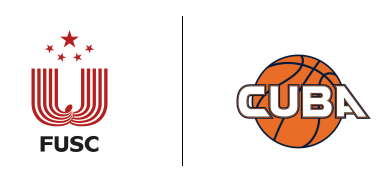 第21届中国大学生篮球一级联赛女子二十四强比赛成绩册贵州.遵义2019年5月14日--5月19日第21届中国大学生篮球一级联赛女子二十四强比赛体育道德风尚奖获奖名单体育道德风尚奖裁判员：王  芳  王泽波  左  坤  王  顶  温织琳  曾  芸  潘剑勇  李  娟  张  淼  谷  寒  张  伶  林丹丹优秀志愿者：周  维  陈  阳  沈  强  陈  强  余前程  张  进陈清清  马玉杰  王  念  潘  元  张  涛  徐青青 高加梅  蔡仁慧  李正鹏  邓宇宇  刘勤峰  刘文韬龙升翼  秦丹丹  吴耀盛  杨再敏  廖  娜  何  静王  亚  罗  松  程  权  杜东旭  王  勤  辛  艺瞿政吉  田仁波  陈小飞  杨  高  谢婷婷  杨  巡肖阳吉  李维生  周  围  田小琴  谢  倜  聂磊星陈瑞麒  田景连  王太权第21届中国大学生篮球一级联赛女子二十四强比赛积分表A组B组C组D组E组F组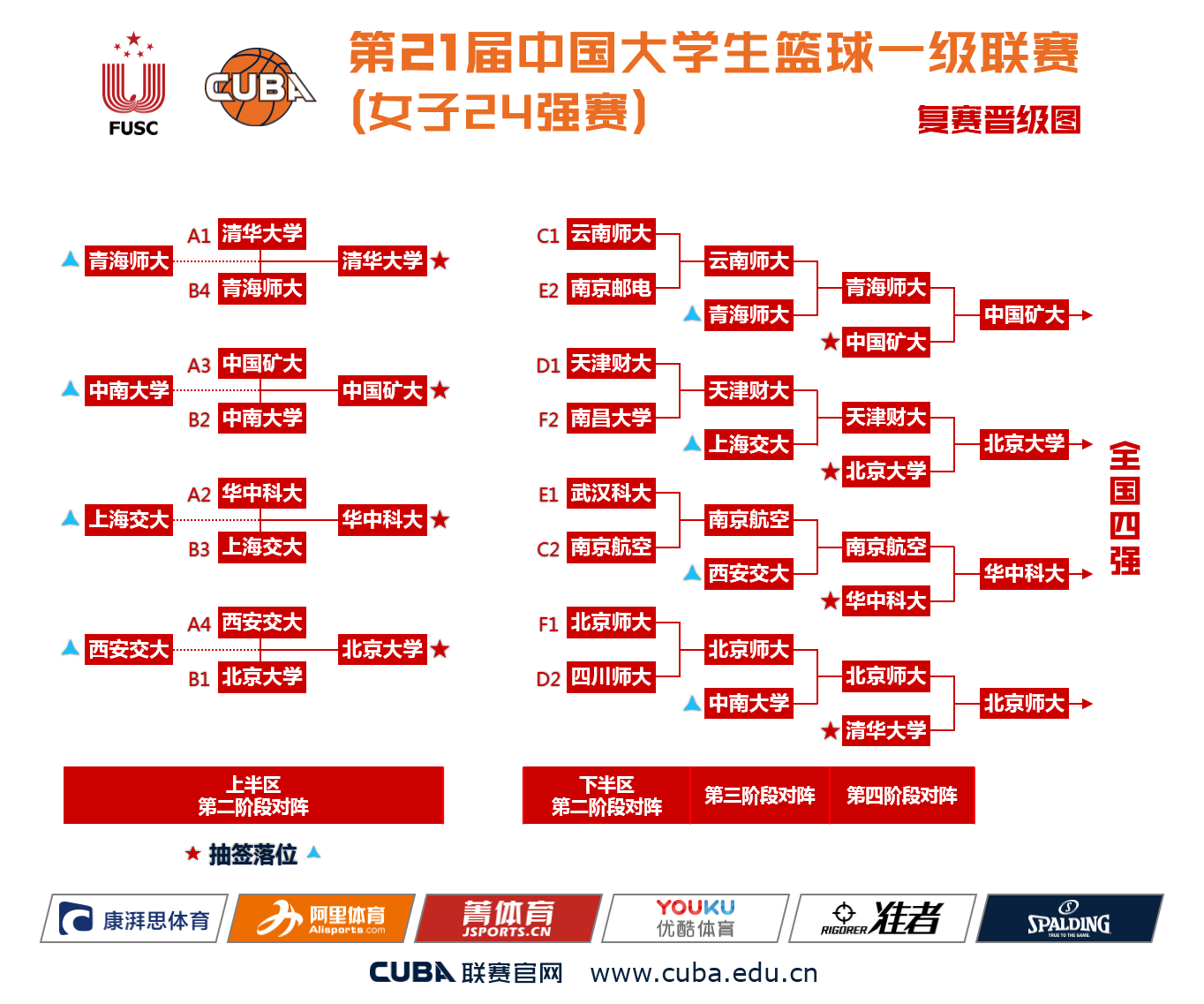 比赛队比分胜队四川师大——河南大学86：42四川师大天津财大——厦门理工74：45天津财大北京师大——重庆师大109：33北京师大南昌大学——西安工大69：52南昌大学内蒙师大——南京邮电59：80南京邮电武汉科大——山东理工77：74武汉科大清华大学——华中科大100：74清华大学中国矿大——西安交大79：54中国矿大南京航空——中国海大85：64南京航空山西财大——云南师大51：78云南师大青海师大——上海交大60：61上海交大中南大学——北京大学66：74北京大学山东理工——内蒙师大84：47山东理工南京邮电——武汉科大67：86武汉科大厦门理工——四川师大70：97四川师大河南大学——天津财大50：80天津财大西安工大——北京师大48：98北京师大重庆师大——南昌大学56：83南昌大学上海交大——中南大学56：74中南大学北京大学——青海师大82：59北京大学西安交大——清华大学53：84清华大学华中科大——中国矿大86：74华中科大云南师大——南京航空87：81云南师大中国海大——山西财大76：66中国海大南昌大学——北京师大46：86北京师大西安工大——重庆师大80：85重庆师大武汉科大——内蒙师大67：52武汉科大山东理工——南京邮电79：82南京邮电天津财大——四川师大79：59天津财大厦门理工——河南大学57：42厦门理工山西财大——南京航空76：80南京航空云南师大——中国海大92：62云南师大青海师大——中南大学55：113中南大学上海交大——北京大学57：68北京大学中国矿大——清华大学44：94清华大学西安交大——华中科大35：62华中科大南昌大学——天津财大58：74天津财大四川师大——北京师大72：89北京师大清华大学——青海师大104：42清华大学中南大学——中国矿大75：93中国矿大南京邮电——云南师大77：88云南师大南京航空——武汉科大74：60南京航空北京大学——西安交大68：41北京大学华中科大——上海交大87：56华中科大云南师大——青海师大65：72青海师大上海交大——天津财大58：64天津财大北京师大——中南大学92：55北京师大西安交大——南京航空65：89南京航空青海师大——中国矿大83：88中国矿大天津财大——北京大学62：69北京大学清华大学——北京师大66：77北京师大南京航空——华中科大75：81华中科大清华大学中国矿大西安交大华中科大积分净胜分名次清华大学94：4484：53100：7461清华大学22261中国矿大44：9479：5474：8643中国矿大12143西安交大53：8454：7935：6234西安交大11134华中科大74：10086：7462：3552华中科大12252中南大学青海师大上海交大北京大学积分净胜分名次中南大学113：5574：5666：7452中南大学22152青海师大55：11360：6159：8234青海师大11134上海交大56：7461：6057：6843上海交大12143北京大学74：6682：5968：5761北京大学22261南京 航空山西财经云南师大中国海大积分净胜分名次南京航空80：7681：8785：6452南京航空21252山西财经76：8051：7866：7634山西财经11134云南师大87：8178：5192：6261云南师大22261中国海大64：8576：6662：9243中国海大12143四川师大天津财大厦门理工河南大学积分净胜分名次四川师大59：7997：7086：4252四川师大12252天津财大79：5974：4580：5061天津财大22261厦门理工70：9745：7457：4243厦门理工11243河南大学42：8650：8042：5734河南大学11134内蒙师大武汉科大山东理工南京邮电积分净胜分名次内蒙师大52：6747：8459：8034内蒙师大11134武汉科大67：5277：7486：6761武汉科大22261山东理工84：4774：7779：8243山东理工21143南京邮电80：5967：8682：7952南京邮电21252北京师大南昌大学西安工大重庆师大积分净胜分名次北京师大86：4698：48109：3361北京师大22261南昌大学46：8669：5283：5652南昌大学12252西安工大48：9852：6980：8534西安工大11134重庆师大33：10956：8385：8043重庆师大11243